Overeenkomst gebruik geneesmiddelen Villa Vrolijk		 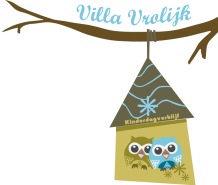 Hierbij geeft (naam ouder/verzorger):____________________Naam kind:_____________________________________________Toestemming om zijn/haar kind tijdens het verblijf bij het kindercentrum:____________________________________________________________Hierna genoemde geneesmiddel toe te dienen bij het hierboven genoemde kind. Het geneesmiddel wordt toegediend conform het doktersvoorschrift zie etiket van de verpakking, dan wel het verzoek van de ouders (zelfzorgmedicatie).Naam geneesmiddel:_______________________________________________________Het geneesmiddel wordt verstrekt op voorschrift van (naam en telefoonnummer behandelende arts):_______________________________________Beschrijving van de ziekte of aandoening waarvoor de toediening van het geneesmiddel nodig is:_____________________________________________________Het geneesmiddel dient te worden verstrekt van (begin datum):______________Tot (eind datum):___________________________________________________________Dosering:__________________________________________________________________Tijdstip(pen):_______________________________________________________________Bijzondere aanwijzing (bijvoorbeeld: voor/na de maaltijd, niet met melkproducten geven, zittend, op schoot, liggend, staand).Wijze van toedienen:_______________________________________________________(bijvoorbeeld: via mond, neus, oor, huid, anaal, anders).Het geneesmiddel zal worden toegediend door (naam leidster):___________________________________________________________________Het geneesmiddel dient bewaard te worden op de volgende plaats (koelkast of andere plaats):_____________________________________________________________Het geneesmiddel is houdbaar tot en met:__________________________________Voor akkoord,									Naam ouder/verzorger:_____________________________________________________	Handtekening ouder/verzorger:_____________________________________________Namens het kindercentrum:________________________________________________        Naam Pedagogisch medewerkster:__________________________________________                     Handtekening pedagogisch medewerkster:__________________________________                                     Plaats en Datum:__________________________________________________________Overweging en aandachtspunten die belangrijk zijn bij het toedienen van geneesmiddelen zonder recept.Het geneesmiddel moet altijd in originele verpakking aangeleverd worden (dus nooit in overdoen in een andere verpakking). Hierbij is het van belang dat het een originele verpakking is van het middel, hierop is duidelijk aangegeven hoeveel, wanneer en op welke wijze de medicatie toegediend moet worden.Bewaar de originele bijsluiter van het geneesmiddel in het kindercentrum. Werk niet met een kopie, want bijsluiters worden regelmatig aangepast. Lees goed de bijsluiter zodat u op de hoogte bent van het geneesmiddel. Bij twijfel geneesmiddel nooit toedienen! In het geval van zelfzorg medicatie dient de door ouder verzochte wijze van toedienen altijd overeen te komen met de tekst en bijsluiter.Maak schriftelijk afspraken over wie het geneesmiddel zal toedienen (een leidster voor alle kinderen of per groep iemand aanstellen). Alleen de daartoe aangewezen leidster kan het medicijn toedienen.Er dient een schriftelijke procedure aanwezig te zijn hoe gehandeld moet worden in geval van een calamiteit met een geneesmiddel, inclusief telefoonnummers wie in welk geval gewaarschuwd dient te worden.Verantwoordt het toedienen m.b.t. een aftekenlijst: degene die het middel toedient zet een paraaf, de lijsten worden bewaard in het dossier van het kind.Controleer de uiterste gebruiksdatum regelmatig. Overtollige en verlopen geneesmiddelen teruggeven aan de ouders. Schrijf op de geopende flessen, van bijvoorbeeld hoestdrank, oogdruppels e.d., de datum van opening, dit omdat de flessen na openen maar tijdelijk houdbaar zijn.Als er geneesmiddelen in de koelkast bewaard moeten worden, moet er ook een koelkast aanwezig zijn. Het middel alleen voor kortdurend gebruik uit de koelkast halen. De temperatuur dient bewaakt te worden m.b.v. een min-max thermometer. De temperatuur dient tussen de 2-7 graden te zijn. Controleer dit dagelijks. Indien de koelkast ontbreekt, kan en mag een dergelijk geneesmiddel nooit in een kindercentrum worden toegediend, tenzij de ouders bereid zijn het geneesmiddel zelf te brengen en te halen. Zet het geneesmiddel in een afgesloten bak in de koelkast. Als de verpakking lekt, kan het niet in aanraking komen met levensmiddelen. Tevens is het van belang dat de kinderen niet ongemerkt toegang tot de koelkast hebben.